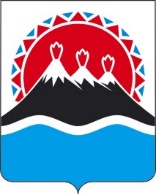 П О С Т А Н О В Л Е Н И ЕРЕГИОНАЛЬНОЙ СЛУЖБЫ ПО ТАРИФАМ И ЦЕНАМ КАМЧАТСКОГО КРАЯ[Дата регистрации] № [Номер документа]г. Петропавловск-КамчатскийОб определении фактических значений показателей надежности и качества услуг по транспортировке газа по газораспределительным сетям АО «Газпром газораспределение Дальний Восток» на территории Камчатского края за 2022 годВ соответствии с постановлением Правительства Российской Федерации от 18.10.2014 № 1074 «О порядке определения показателей надежности 
и качества услуг по транспортировке газа по газораспределительным сетям 
и о внесении изменения в постановление Правительства Российской Федерации от 29.12.2000 № 1021», приказом Министерства энергетики Российской Федерации от 15.12.2014 № 926 «Об утверждении Методики расчета плановых и фактических показателей надежности и качества услуг по транспортировке газа по газораспределительным сетям», постановлением Правительства Камчатского края от 07.04.2023 № 204-П «Об утверждении Положения о Региональной службе по тарифам и ценам Камчатского края», на основании отчетных данных, представленных АО «Газпром газораспределение Дальний Восток» за 2022 год (рег. от 15.05.2023 № 90/1926), протоколом Правления Региональной службы по тарифам и ценам Камчатского края от 05.06.2023 № ххПОСТАНОВЛЯЮ: Определить фактические значения показателей надежности и качества услуг по транспортировке газа по газораспределительным сетям АО «Газпром газораспределение Дальний Восток» на территории Камчатского края за 2022 год: 2. Настоящее постановление вступает в силу со дня его официального опубликования.[горизонтальный штамп подписи 1]№ п/пНаименование газораспределительной организацииФактическое значение показателя надежности услугФактическое значение показателя качества услугОбобщенный фактический показатель надежности и качества услуг1.АО «Газпром газораспределение Дальний Восток»111Временно исполняющий обязанности руководителяМ.В. Лопатникова